Гуманитарный проект «Ментор»государственного учреждения «Территориальный центр социального обслуживания Фрунзенского района г. Минска»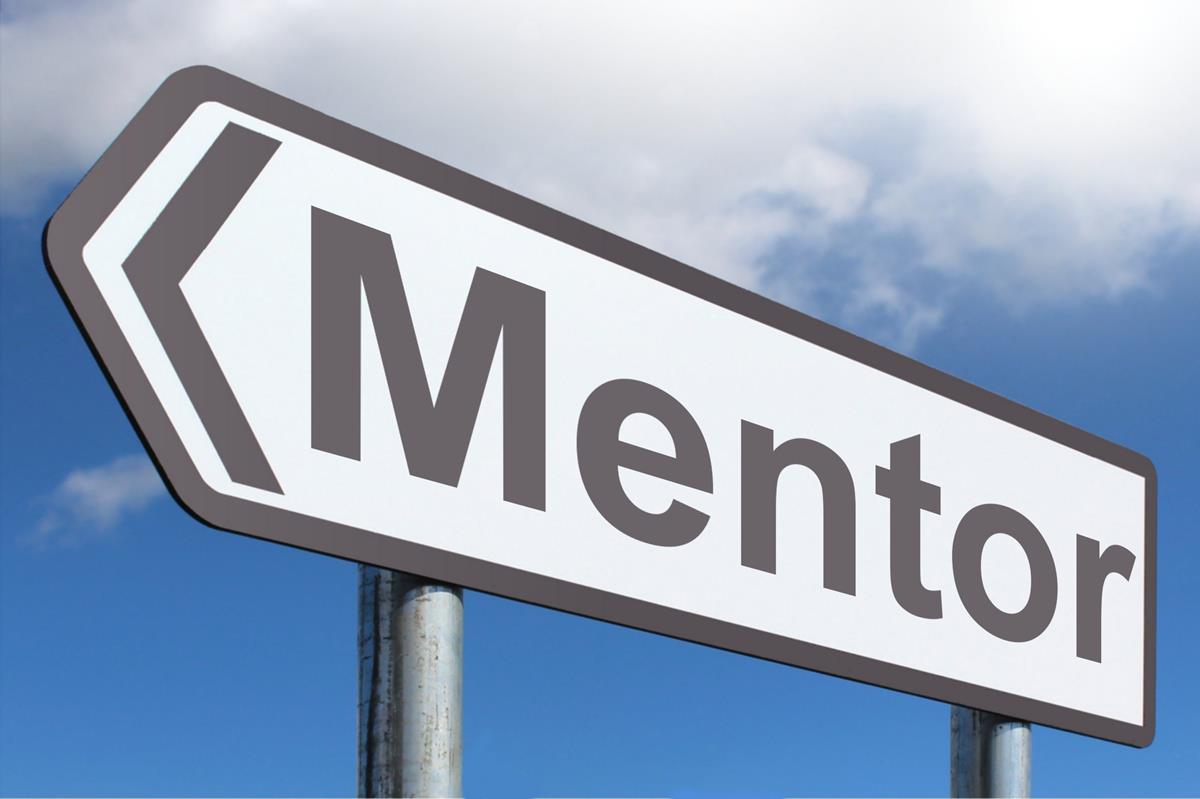 Описание:Учитывая недостаточную работу учреждений, которые занимаются проблемами ресоциализации лиц, освободившихся из мест лишения свободы, а также отсутствие дополнительного финансирования на обеспечение материальной и социальной поддержки в виде оказания социально-бытовых, социально-медицинских, психолого-педагогических, социально-правовых услуг гражданам, находящихся в трудной жизненной ситуации, можно отметить актуальность разработки и реализации программ по ресоциализации данной категории граждан. Данное явление обусловлено количеством совершенных рецидивов среди освободившихся из мест лишения свободы и отсутствием благоприятных условий для их дальнейшего жизнеустройства.Социально-гуманитарный проект «Ментор» поможет, по нашему мнению, вывести человека из криминальной среды, лишить привычки решать проблемы противозаконными методами. Humanitarian project state institution «Mentor»1. Наименование проекта: «Ментор».Социальный проект для граждан, освободившихся из мест лишения свободы1. Наименование проекта: «Ментор».Социальный проект для граждан, освободившихся из мест лишения свободы2. Срок реализации проекта: 1 год (ориентирован на долгосрочную перспективу).2. Срок реализации проекта: 1 год (ориентирован на долгосрочную перспективу).3. Организация-заявитель предлагающая проект: государственное учреждение «Территориальный центр социального обслуживания населения Фрунзенского района г. Минска»3. Организация-заявитель предлагающая проект: государственное учреждение «Территориальный центр социального обслуживания населения Фрунзенского района г. Минска»4. Цели проекта: снижение количества рецидивов путем создания устойчивой системы ресоциализации граждан, освободившихся из мест лишения свободы, содействие в трудоустройстве 4. Цели проекта: снижение количества рецидивов путем создания устойчивой системы ресоциализации граждан, освободившихся из мест лишения свободы, содействие в трудоустройстве 5. Задачи, планируемые к выполнению в рамках реализации проекта:- реализация программы ресоциализации- внедрение менторства в практику работы организации- оказывать социальную и материальную помощь с учетом реальной потребности обратившегося.5. Задачи, планируемые к выполнению в рамках реализации проекта:- реализация программы ресоциализации- внедрение менторства в практику работы организации- оказывать социальную и материальную помощь с учетом реальной потребности обратившегося.6. Целевая группа: лица, освободившиеся из мест лишения свободы6. Целевая группа: лица, освободившиеся из мест лишения свободы7. Краткое описание мероприятий в рамках проекта:- реализация мероприятий после освобождения, согласно договору:
граждане по условиям договора находятся на постоянном контроле ментора - решение социальных проблем: материальная и социальная помощь, содействие в направлении к специализированным специалистам, для лиц без определенного места   жительства – направление на ночлег или временное пребывание. - поддержка, общение, проведение психологом анализа ситуаций и  проблем. За счет групповой дисциплины и обмена опытом – осуществление выполнения задач, повышение уровня коммуникации.- социокультурное «включение» – посещение театра, концертов, экскурсии
- работа с психологом: консультации от двух раз в месяц, диагностика для коррекции работы с человеком, консультирование, обучение самоконтролю. - преодоление зависимостей – прикрепление к программам партнерских организаций (анонимные наркоманы и алкоголики, религиозные сообщества, при необходимости и желании человека – содействие в госпитализации в наркологический диспансер).- профессиональное обучение, включающее в себя полный цикл: профориентация, обучение работе с банком вакансий, обучение коммуникациям, решение правовых вопросов трудовой деятельности, помощь в прохождении медкомиссии. Возможность сопровождаемого трудоустройства.7. Краткое описание мероприятий в рамках проекта:- реализация мероприятий после освобождения, согласно договору:
граждане по условиям договора находятся на постоянном контроле ментора - решение социальных проблем: материальная и социальная помощь, содействие в направлении к специализированным специалистам, для лиц без определенного места   жительства – направление на ночлег или временное пребывание. - поддержка, общение, проведение психологом анализа ситуаций и  проблем. За счет групповой дисциплины и обмена опытом – осуществление выполнения задач, повышение уровня коммуникации.- социокультурное «включение» – посещение театра, концертов, экскурсии
- работа с психологом: консультации от двух раз в месяц, диагностика для коррекции работы с человеком, консультирование, обучение самоконтролю. - преодоление зависимостей – прикрепление к программам партнерских организаций (анонимные наркоманы и алкоголики, религиозные сообщества, при необходимости и желании человека – содействие в госпитализации в наркологический диспансер).- профессиональное обучение, включающее в себя полный цикл: профориентация, обучение работе с банком вакансий, обучение коммуникациям, решение правовых вопросов трудовой деятельности, помощь в прохождении медкомиссии. Возможность сопровождаемого трудоустройства.8. Общий объем финансирования (в долларах США) – 16 700  $8. Общий объем финансирования (в долларах США) – 16 700  $Источник финансированияОбщий объем финансирования (в долларах США) –16 700 $Средства донора$16 700Софинансиорование0Место реализации проекта: Республика Беларусь, г. МинскМесто реализации проекта: Республика Беларусь, г. МинскКонтактное лицо: Куиш Татьяна Анатольевна – директор государственного учреждения «Территориальный центр социального обслуживания населения Фрунзенского района г.Минска», 8017 396-98-21e-mail: ktrud.tccon.frun@minsk.gov.byКонтактное лицо: Куиш Татьяна Анатольевна – директор государственного учреждения «Территориальный центр социального обслуживания населения Фрунзенского района г.Минска», 8017 396-98-21e-mail: ktrud.tccon.frun@minsk.gov.by№НазваниеСумма1Заработная плата ментора500 $/в месяц2Съемная квартира /дом (с оплатой коммунальных услуг) 450 $/в месяц3Продуктовый набор на неделю (сертификаты от магазинов, исключающие алкоголь и табачные изделия, сумма в месяц)100 $/в месяц4Гигиенический набор (постельное, полотенце, щётка, паста, мыло, шампунь) 50 $/разово5Аптечка первой медицинской помощи 20 $/разово6Социокультурное «включение» - посещение театра, концертов, экскурсии, общественные мероприятия100 $/ в месяц7Проезд на общественном транспорте30$/ в месяцПрофориентация (курсы для получения специальности)400 $(за период обучения)на человека1. Name of the project: "Mentor" Social project for citizens released from prison2. Project implementation period: 1 year (long-term oriented).3. Organization-applicant proposing the project: state institution "Territorial center of social services for the population of the Frunzensky district of Minsk"4. Objectives of the project: reducing the number of relapses by creating a sustainable system of resocialization of citizens released from prison, assistance in employment5. Tasks planned for implementation within the framework of the project: - implementation of the resocialization program - introduction of mentoring into the practice of the organization - to provide social and material assistance, taking into account the real needs of the applicant.6. Target group: people released from places of deprivation of liberty7. Brief description of project activities: - implementation of measures after release, according to the contract: Citizens under the terms of the contract are under the constant control of the mentor - solution of social problems: material and social assistance, assistance in referral to specialists, for persons without a fixed abode - referral for the night or temporary stay. - support, communication, analysis of situations and problems by a psychologist. Through group discipline and exchange of experience, the implementation of tasks, increasing the level of communication. - socio-cultural inclusion - visiting the theater, concerts, excursions. - work with a psychologist: consultations from twice a month, diagnostics to correct work with a person, counseling, self-control training. - overcoming addictions. - attaching to the programs of partner organizations (drug addicts and alcoholics anonymous, Orthodox communities, if necessary and desiring a person. - assistance in hospitalization in a narcological dispensary). - vocational training, which includes a full cycle: vocational guidance, training in working with a job bank, training in communications, solving legal issues of labor activity, assistance in passing a medical examination. The possibility of accompanied employment.8. The total amount of funding (in US dollars) - $ 16,7009.  Donor funds - $ 16,70010.  Contact person: Kuish Tatyana Anatolyevna - Director of the State Institution "Territorial Center for Social Services for the Population of the Frunzensky District of Minsk", 8017 396-98-21 e-mail: ktrud.tccon.frun@minsk.gov.by